ПОСТАНОВЛЕНИЕАДМИНИСТРАЦИЯ ТУАПСИНСКОГО ГОРОДСКОГО ПОСЕЛЕНИЯТУАПСИНСКОГО РАЙОНАот __17.07.2019__                                                                 № __859___г. ТуапсеО предоставлении Каракьян С.С. разрешения на отклонение от предельных параметров разрешенного строительства на земельном участке с кадастровым номером 23:51:0202004:218 расположенном по адресу: Краснодарский край, г.Туапсе, ул. Новицкого, д.6	В соответствии с Градостроительным кодексом Российской Федерации, Федеральным законом от 6 октября 2003 года № 131-ФЗ «Об общих принципах организации местного самоуправления в Российской Федерации», Правилами землепользования и застройки Туапсинского городского поселения Туапсинского района, утвержденными решением Совета Туапсинского городского поселения от 24 сентября 2015 года № 43.2, учитывая заключение о результатах публичных слушаний от 09 июля 2019 года,  п о с т а н о в л я ю: 	1. Предоставить Каракьян Светлане Саргатовне разрешение на отклонение от предельных параметров разрешенного строительства на земельном участке площадью 511 кв.м., расположенном по адресу: Краснодарский край, г.Туапсе, ул. Новицкого, д.6, с кадастровым номером 23:51:0202004:218 и объектов капитального строительства, путем установления следующих параметров: отступ строений от границ участка: от точки т.1 до точки т.4 - от границ участка до зоны застройки - 1-1,8 м; от точки т.1 до точки т.2 - от границы участка до зоны застройки - противопожарное расстояние не нормируется.	2.  Отделу имущественных и земельных отношений (Рогачева):	1) опубликовать настоящее постановление в газете «Черноморье сегодня»;	2) разместить настоящее постановление на официальном сайте администрации Туапсинского городского поселения Туапсинского района в информационно - телекоммуникационной сети «Интернет».3. Контроль за выполнением настоящего постановления возложить на заместителя главы администрации Туапсинского городского поселения Туапсинского района  М.В. Кривопалова.	4. Постановление вступает в силу со дня его подписания.  Глава Туапсинскогогородского поселения Туапсинского района					   		            В.К. Зверев 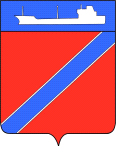 